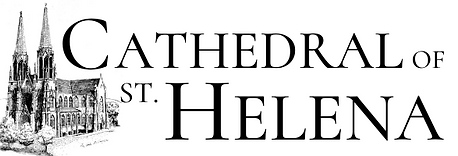 High School Faith Formation Calendar 2022-2023Confirmation: Date and Time TBD: Make sure to provide an email to kkorbuszewski@sthelenas.org for more information on that. Other Deanery Activities: Bible Study with David Casey Tuesday Mornings at 7:00am at The Vanilla Bean Burger King Bible Study with David Casey at Burger King, Thursdays at 3:15pm 
Contact: thedavidcasey@hotmail.com for more informationDateEvent TimeSeptember 18th September 18th CYC Kickball TournamentRegistration Day Butte, Montana @ Fr. Sheehan FieldsBrondel Center following the 11:00am MassOctober 5th October 7thOctober 7th -9th October 12th October 19th October 26th First Youth GroupBishop’s GalaCYC Board Meeting #2Youth GroupYouth GroupHalloween PartyYouth Group Brondel Center 7:00pm-8:15pm5:00pm – clean up 
 Saints' Cyril's and Methodius 7:00pm-8:15pm7:00pm -8:15pm6:00pm-8:00pm 7:00pm – 8:15pm November 2ndNovember 5th  November 9th November 16th November 23rd November 30th Deanery Resurrection CemeteryJunior High RallyYouth Group Youth Group Youth Group NO YOUTH GROUP7:00pm-8:15pmMissoula, MT7:00pm-8:15pm7:00pm-8:15pm7:00pm-8:15pm THANKSGIVING BREAKADecember 7th December 9th-11th December 14th December 21st December 28th High School RetreatYouth GroupYouth GroupUgly Sweater PartyNO YOUTH GROUPNO YOUTH GROUPBozeman, MTOLV Parish 7:00-9:00pm7:00pm-8:15pm 7:00pm-8:15pmCHRISTMAS BREAKCHRISTMAS BREAKJanuary 4th January 11th January 18th January 25th Youth GroupDeanery Ice Skating PartyYouth GroupYouth GroupYouth Group7:00pm-8:15pmMemorial Ice Rink 7:00-9:00pm 7:00-8:15pm7:00-8:15pm7:00-8:15pmFebruary 1st February 8th February 10th -12th February 15th February 17thFebruary 22nd Youth Group Youth GroupCYC Board Meeting #3Deanery Ski NightYouth GroupYouth GroupNO YOUTH GROUP7:00pm-8:15pm7:00-8:15pmButte, MTGreat Divide 4-9pm 7:00pm-8:15pm7:00-8:15pmASH WEDNESDAYMarch 1st March 8th March 15th March 22nd March 24th-26th March 29thYouth GroupYouth GroupYouth GroupCYC ConventionCYC Board Meeting NO YOUTH GROUP7:00-8:15pm7:00pm-8:15pmCarroll College, Helena, MTSPRING BREAK7:00pm-8:15pm7:00-8:15pmApril 5th April 12th April 19th April 26th NO YOUTH GROUPYouth Group Youth Group Youth GroupYouth GroupHOLY WEEK7:00pm-8:15pm7:00pm-8:15pm 7:00pm-8:15pm7:00-8:15pmMay 3rd Youth Group Last Day of Class – Time TBD